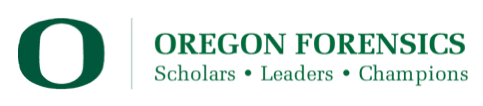 Weapon, Drug and Alcohol AgreementBy signing, students agree to the following rules and conditions of the Oregon Global Debate Institute:Students agree to not bring or possess any illegal or non-prescribed drugs, alcohol, or weapons at any time during the OGDI. Students agree to have any of the aforementioned confiscated by staff.Students suspected of possessing any of the aforementioned agree to have their dormitory and possessions searched by camp staff.Students caught by university staff/townsfolk (as opposed to camp staff) will have said staff/townsfolk directed to contact authorities if students are caught violating laws while off campus, or away from the OGDI sanctioned areas of campus.Name of Participant (please print legibly): ________________________________________________________Signature of Participant:_____________________________________ Date______________________________*** If the participant is under 18 years OF AGE, a parent or LEGAL guardian must Agree To and initial the above clauses and sign below. ***NAME OF PARENT OR LEGAL GUARDIAN ________________________________________________PARENT/GUARDIAN SIGNATURE: ____________________________________DATE:   __________________